www.epa.nsw.gov.au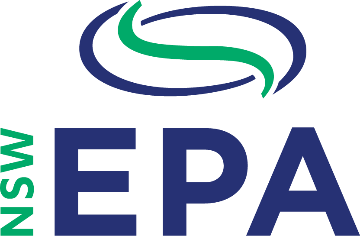 © 2018 State of NSW and Environment Protection AuthorityWith the exception of photographs, the State of NSW and Environment Protection Authority are pleased to allow this material to be reproduced in whole or in part for educational and non-commercial use, provided the meaning is unchanged and its source, publisher and authorship are acknowledged. Specific permission is required for the reproduction of photographs.Every effort has been made to ensure that the information in this document is accurate at the time of publication. However, as appropriate, readers should obtain independent advice before making any decision based on this information.All content in this publication is owned by the EPA and is protected by Crown Copyright, unless credited otherwise. It is licensed under the Creative Commons Attribution 4.0 International (CC BY 4.0), subject to the exemptions contained in the licence. The legal code for the licence is available at Creative Commons.The EPA asserts the right to be attributed as author of the original material in the following manner: © State of New South Wales and the Environment Protection Authority 2018.Published by:NSW Environment Protection Authority
59 Goulburn Street, Sydney NSW 2000
PO Box A290, Sydney South NSW 1232
Phone: +61 2 9995 5000 (switchboard)
Phone: 131 555 (NSW only – environment information and publications requests)
Fax: +61 2 9995 5999
TTY users: phone 133 677, then ask for 131 555
Speak and listen users: phone 1300 555 727, then ask for 131 555
Email: info@epa.nsw.gov.au
Website: www.epa.nsw.gov.auwww.epa.nsw.gov.auReport pollution and environmental incidents
Environment Line: 131 555 (NSW only) or info@epa.nsw.gov.au
See also www.epa.nsw.gov.au
EPA 2019P1402
January 2019Printed on environmentally sustainable paperContentsBackground	4Applicant information	4Dry recycling processing information	4Dry recycling estimation and funding amount	5Evidence of increased costs	5Other activities	5Long term solution	6Any other comments	6Authorisation	6BackgroundThe NSW Government has committed to supporting local government and the recycling industry with a suite of support measures in response to China’s National Sword policy. This $2.5 million Recycling Relief Fund will provide temporary relief to NSW local councils in rural and regional areas to offset increased recycling costs, and to support the ongoing delivery of recycling services.All local councils and regional waste groups in rural and regional NSW outside the waste levy areas will have access to this temporary funding to cover price rises directly associated with household recycling services for up to four months within the period of 1 March 2018 to 31 May 2019.The total amount available per council is calculated at up to $75 per tonne (excluding GST) for up to four months worth of dry recycling.The completed application form can be submitted to the EPA at any time and no later than 4pm 31 May 2019.Your application can be sent via email: wasteless.councils@epa.nsw.gov.auOr mail toRegional DeliveryNSW EPAPO Box 668Parramatta NSW 2124You should read the Recycling Relief Guidelines (the Guidelines) before starting your application.Applicant informationDry recycling processing informationDry recycling estimation and funding amountPlease estimate the number of tonnes of household dry recycling for which you are requesting offset funds from the EPA and specify the period of time (up to a maximum of four months) the estimate covers. For the definition of dry recycling, please refer to the Guidelines.Evidence of increased costsPlease provide details of the cost increase including: when prices changed; what the change is; and any notifications of future changes. If you have received notices from your contractor/s, please attach them to your application.If you have a council-owned or managed recycling facility, please attach documents which detail the expected increased costs.Evidence of the additional costs for management of dry recyclables include:letter(s) from the contractor or waste facility stating the increased cost ($/tonne) and receival dockets as evidence of receipt of recyclables,for council operated facilities provide information such as fixed operating costs and variable costs (including reduced revenue or costs associated with commodities), evidence of other costs such as storage, baling, additional transport or staffing.Other activitiesIf your organisation requires funds to gain legal or other strategic advice to help determine long-term solutions, please provide details in the table below. There is no requirement for your organisation to provide a co-contribution.Note that this funding is included in the $75 per tonne cap. All costs exclude GST.*if this figure equals more than $75/tonne your application is not eligibleLong term solutionIn order to gain funding under the Recycling Relief Fund your organisation must commit to investigate, plan for and implement actions that will deliver a long-term solution for your local government area and/or region. In submitting this application, you commit your organisation to undertaking this work and to providing the EPA with your strategic plan (according to the template in Schedule C of the Funding Agreement) along with your final report, due two months after the 4-month period of funded recycling collection ends. We are committed to the development of a strategic plan (according to the template in Schedule C of the Funding Agreement) due with the final report. We understand that the financial and other information provided in this application and in any reports required may be subject to an audit as outlined in the Funding Agreement.Any other commentsPlease include any additional information to support your application for funding. For all attachments please outline the evidence they provide.AuthorisationProvide the name of one office-bearer in your organisation (e.g. General Manager, Chief Executive Officer or Executive Officer) who is able to attest to the accuracy of the information within the application.Applicant nameMain contact personPositionPhoneEmailSecondary contact personPhoneEmail Council recycling facility, or please check notification via: Council recycling facility, or please check notification via: Collection contractor, or: Recycling processorContract termReason provided for price increase:Recycling processing facilityRecycling processing facilityTotal tonnes of dry recycling estimated to be affected by price increases [C](max 4 months-worth of material)Period (max 4 months)Current price per tonne (excluding GST)Expected (or known) new price per tonne (excluding GST)Difference between current and new price per tonneOffset funds requested from the EPA to support dry recycling collection [A](max $75 per tonne excluding GST)[$]Applicant co-contribution, if anyActivityHow will this inform long-term solutions?Funds requested from EPAYour co-contributionLegal adviceOther activitiesTotal funds requested for other activities [B]Total funding requested [A+B]Total funding requested per tonne [ (B +A)/C]NameTitle/positionOrganisationEmailPhone no(0_)      DateSignature(upload signature image)